Vážení partneři,v příloze zasíláme poptávku na veřejnou zakázku malého rozsahu na akci: „Rekonstrukce hygienických zařízení SO 02 – ZŠ Lišov “ a „Rekonstrukce hygienických zařízení SO 04 – ZŠ Lišov “.	Uchazeč o veřejnou zakázku malého rozsahu může podat cenovou nabídku i na jednu akci, tj. pouze na akci „Rekonstrukce hygienických zařízení SO 02 – ZŠ Lišov “ nebo „Rekonstrukce hygienických zařízení SO 04 – ZŠ Lišov “.	V případě, že bude uchazeč o veřejnou zakázku malého rozsahu podávat nabídku na obě akce, je nutno aby každá cenová nabídka obsahovala veškeré náležitosti (tj. čestné prohlášení, podepsaný návrh smlouvy o dílo, referenční list a další doklady, požadované zadavatelem).Každá cenová nabídka bude podána v samostatné obálce!!!V případě dotazů nebo připomínek se obracejte na e-mail adresu zs@zslisov.cz( e-mail kocirova@zslisov.cz nebude z důvodu nemoci přístupný)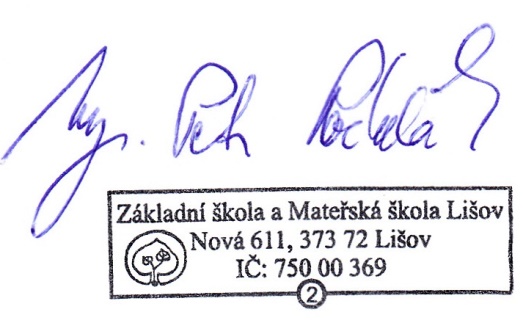 S pozdravem                                                                                           Mgr. ředitel ZŠ a MŠ LišovPřílohy: 1 kus CD obsahuje na obě akce:Čestné prohlášeníNávrh smlouvy o dílo Projektovou dokumentaciVýkaz výměr	Zadání výběrového řízení SO 02 – 2 listy	Zadání výběrového řízení SO 04 – 2 listyV Lišově 5. května 2017číslo jednací: ZŠMŠ Li 218 /2017